Зарегистрировать недвижимость поможет «дачная амнистия»!Дачный сезон объявляется открытым! Самое время заняться оформлением своей недвижимости. Если Вы — счастливый обладатель дома в СНТ или дачи в деревне, то «дачная амнистия» поможет зарегистрировать недвижимость просто.  А еще это выгодно!✔ Зарегистрированная недвижимость — это актив (продать, подарить, взять кредит под залог).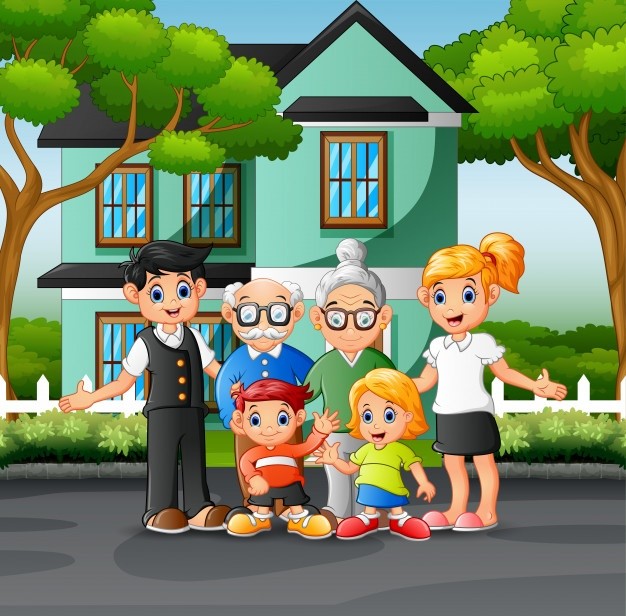 ✔ В доме можно прописаться.✔ Пенсионеры освобождены от налога на дом.✔ Есть льготы для многодетных семей и иных категорий граждан.✔ Страховые выплаты бесспорны только на зарегистрированную недвижимость.✔ Полная компенсация стоимости недвижимости при изъятии земель для госнужд.✔ Экономия на электроэнергии — понижающий коэффициент 0,7.✔ Снижение платы за ЖКУ в квартире, при проживании в зарегистрированном доме на даче.✔ С 2021 года доступен имущественный налоговый вычет до 260 тысяч рублей на зарегистрированные садовые и жилые дома для работающих граждан.✔ Газификация возможна только в зарегистрированных домах.«Дачная амнистия» — сделайте ваше имущество своим и экономьте!Документы необходимо сдать в Росреестр. Удобнее всего это сделать в любом МФЦ Московской области.Нужна консультация по вопросам оформления имущества? Специалисты Московского областного БТИ ответят на Ваши вопросы по телефонам: +7 (498) 568-99-95, +7 (498) 568-88-88 или в консультационном центре МОБТИ в МФЦ Подмосковья (найти ближайший можно по ссылке https://mobti.ru/filialy/) 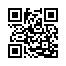 Подробнее о «дачной амнистии» и порядке регистрации можно узнать на сайтах Минмособлимущества и МОБТИ 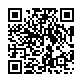 